ПРИЛОЖЕНИЕ 1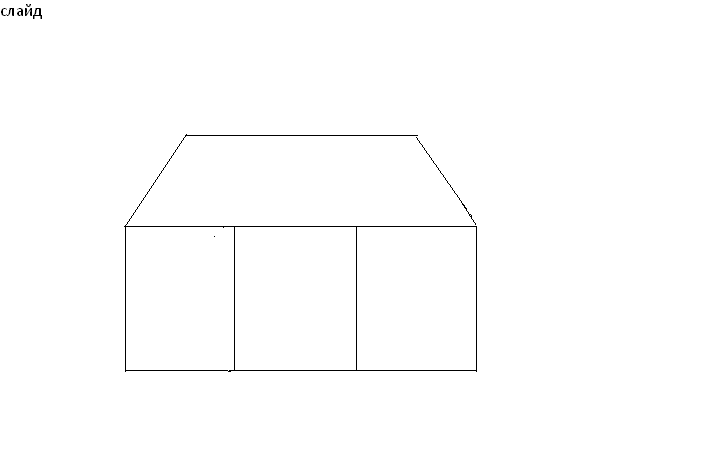  	Речь	Сущ.		Прил.		Глаг.